Муниципальное образовательное автономное учреждение                          дополнительного образования детей                                                                                           Центр развития творчества детей и юношества «Радость»Конспект  занятия по программеХШ «Колорит» «Живопись» Тема: Восприятие цвета. Теплая и холодная гамма.                                                                              (I года обучения)   Автор-составитель:                                        Авдонина Ольга Юрьевна                                                               педагог дополнительного              образования Орск, 2020Конспект занятия по программеХШ «Колорит» «Живопись»Воспитанников I года обучения. Раздел 1   Тема 4. Тема: Восприятие цвета. Изображение бабочки в теплой и холодной гамме.Цель занятия: активизировать знания учащихся о цвете, дать понятие о «теплых» и «холодных» тонах, развивать умения и навыки создания художественных произведений при помощи красок, зрительную память, фантазию, формировать эстетический вкус.Задачи занятия;                                                                                           образовательные:                                                                                                                    формировать универсальные умения: дифференцировать и обобщать знания о группах цветов : основные и составные цвета, “теплые” и “холодные” цвета;научить получать эти оттенки через смешивание красок и использовать их в рисунке.развивающие:                                                                                                                    развивать эмоциональную сферу детей;развивать художественно-образное, творческое мышление детей;развивать умение видеть, слышать, понимать и чувствовать красивое в окружающей природе.воспитательные:                                                                                                              воспитывать художественный вкус;воспитывать критическое отношение к результатам своей деятельности.воспитывать аккуратность и трудолюбиеМетоды: Объяснительно – иллюстративный, репродуктивный.Тип: комбинированный.                                                                                               Инструменты и материалы: альбом, акварельные краски, кисти, палитра, вода, простой карандаш, ластик, салфетки.Форма организации учебного занятия: личностно-ориентированная, здоровье сберегающая.                                                                                                                     План занятия:Организационный этап. Основной этап.  Объяснение нового материала с использование методическое пособие “Цвета радуги”, методическое пособие “Тёплые цвета”, методическое пособие “Холодные цвета”, фотографии природы в различных её состояниях “Осень-Зима”, репродукции с картин художников. Теоретическая часть. Актуализация знаний воспитанников по теме занятия. Беседа –обзор.                                                                                                                                                     Практическая часть. Выполнение творческой работы.Контрольный этап. Итоговый этап.Рефлексивный этап.Информационный этап.    Ход урока1.Организационный этап: а) приветствие;
б) наличие учащихся в классе, готовность класса к уроку.II Основной этап:Педагог: Педагог: Здравствуйте ребята! Сегодня мы с вами познакомимся с новой и очень интересной темой, которая называется: “Тёплые и холодные цвета”. Но перед изучением данной темы, давайте с вами вспомним, а какие цвета вы вообще знаете? Какие виды цветов мы изучали на прошлых уроках?Дети: основные и дополнительные цвета.III. Объяснение нового материала.Педагог: Правильно! Это основные и дополнительные цвета. Это синий, жёлтый, красный, зелёный, оранжевый и фиолетовый цвет. Ребятки, я открою вам один большой секрет: эти цвета существуют у нас в природе, только, к сожалению, нам не так часто удаётся их встретить. А может кто-то из вас уже встречал эти цвета в природе? Не кажутся ли вам они очень знакомыми?Дети: похоже на радугу!Педагог: Конечно, радуга! А сейчас я предлагаю вам выполнить небольшое задание поучаствовать в мини-конкурсе: Собери радугу.Задачи и условия конкурса: перед вами находится пирамида-радуга, но, к сожалению, она пока пуста и не имеет характерных для радуги цветов. Я предлагаю вам вспомнить, в какой поочередности находятся каждый из цветов радуги и раскрасить её правильно. Вы делитесь на две команды. Будете подходить по одному человеку. Каждый из ребят может наложить на свою радугу только один цвет. Берём кисти и краски, и конкурс начинается!Педагог: Молодцы ребята! Вот какие замечательные радуги у нас получились!Ребята посмотрите, пожалуйста, на эти репродукции. Как вы думаете, какие из них состоят из тёплых цветов, а какие из холодных?Дети: Зима-холодная, осень - тёплая.Педагог: Верно! Осень - тёплая, а зима - холодная. А почему вы так решили?Ученик: Осень похожа на солнышко, а зима на лёд и холод.Педагог: Да, ваши внутренние ощущения вам подсказывают правильно. Ведь глядя на оранжевый, красный, жёлтый цвета действительно становится тепло. А синий цвет, фиолетовый, голубой нас просто замораживают.Педагог: Выпал снег. Чистой, белой скатертью накрылась и отдыхает земля. Глубокие высятся сугробы. Тяжёлыми белыми шапками накрылся и притих лес… Кружевными белыми арками, согнулись стволы молодых берёз…Красиво, правда? Автор сравнивает лес с чем-то живым, одухотворённым. А сейчас послушайте стихотворение, в котором также звучат строки, описывающие это чудесное время года.За моим окошком
Сказочные ели:
На ветвях зелёных
Тихо спят метели,
Лихо скачут белки,
Поползни снуют,
О зиме синицы
Песенки поют.В этом стихотворении автор выразил все свои чувства и эмоции, которые переполняли его поэтическую душу. А вот следующее стихотворение Александра Трифоновича Твардовского посвящено другому времени года и с помощью него можно полностью выразить все свои чувства, которые мы испытываем при взгляде на другую репродукцию, находящуюся перед нами.Плывут паутины
Над сонным жнивьём,
Краснеют рябины
Под каждым окном.
Хрипят по утрам
Петушки молодые.
Дожди налегке
Выпадают грибные.
Поют трактористы,
На зябь выезжая.
Готовятся сёла
Ко Дню урожая.А.Т. ТвардовскийПедагог: замечательное стихотворение, правда, ребята? А все ли слова в этом стихотворении были знакомы?Ученик: а что такое слово жнивьё?Педагог: молодец Петя! Ты оказался очень внимательным! Слово жнивьё – это диалектное слово. Его употребляли в своём обиходе крестьяне. А слово это означает – поле, где сажали хлеб.Ученик: а что означает слово зябь?Педагог: умница, Машенька! Ты тоже внимательно слушала стихотворение!Слово зябь также относится к диалектным словам, то есть к словам, которыми пользуются или пользовались люди, проживающие в определённой местности. Эти слова также можно назвать местными. Зябь – это поле, вспаханное с осени для посева яровых, то есть хлебов, которые сажали осенью.IV. Физкультминутка.На лугу растут цветыНебывалой красоты! (Потягивания – руки в стороны.)К солнцу тянутся цветы,С ними потянись и ты.(Потягивания – руки вверх.)Ветер дует иногда,Только это- не беда. (Машут руками, изображая ветер.)Наклоняются цветочки, (Наклоны.)Опускают лепесточки,А потом опять встаютИ по-прежнему цветут.V. Практическая работа.Педагог: Ну а теперь вам предстоит выполнить задание. Оно заключается в следующем: нужно нарисовать с помощью цвета (теплых или холодных оттенков) свою творческую композицию “Сказочное Дерево”. Что бы, нарисовано рисунок используйте свою творческую фантазию. Важно лишь выполнить одно условие: композиция должна состоять из разнообразных цветовых пятен, относящихся к тёплой или холодной цветовой гамме.Расположите лист бумаги горизонтально и разделите пополам и по центру нарисуйте дерево, с одной стороны оно будет в холодной гамме с другой в теплой.Время выполнение задания: одно занятие.Если требуется, слежу за техникой безопасности в работе, на протяжении всего занятия, слежу за осанкой.Рефлексивный этапНу вот, наши сказочные деревья готовы.Ребята, посмотрите, какие красивые они у нас получились.Дети вызываются к доске, показывают свои работы одноклассникам.Учитель вместе с учениками обсуждает результат, положительно отзывается о работе детей и отмечает аккуратность, эстетичность, творческое проявление индивидуальности детей. Итоговый этап:   Что узнали сегодня нового?Чему мы сегодня научились на уроке?Что у вас получилось лучше всего?В чём испытали затруднения?Как бы вы оценили своё настроение после урока?Давайте отметим ваше настроение после сегодняшнего урока. Работа окончена, надо привести в порядок рабочее местоНа следующем занятии у вас так же должны быть: альбом, акварельные краски, кисти, палитра, вода, простой карандаш, ластик, салфетки.Занятие закончено.Всем спасибо!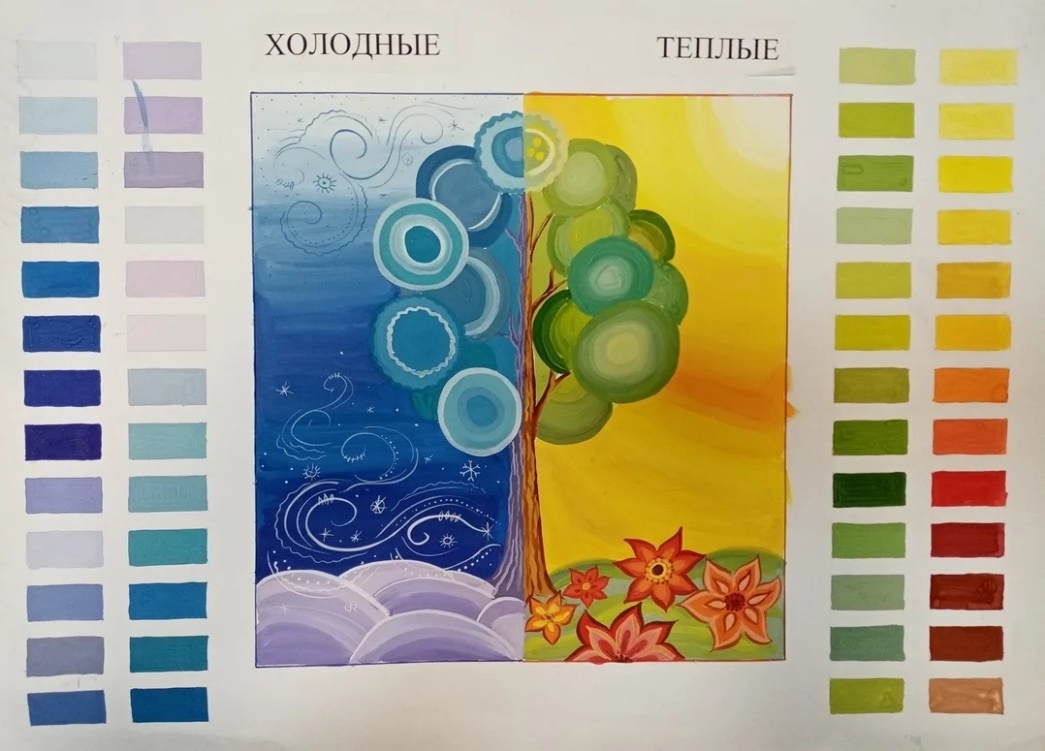 